令和２年度　第１回　帯広市地域自立支援協議会　就労・社会活動部会　及び　十勝障がい者就業・生活支援センターだいち　令和２年度　第１回　地域就労支援連絡会議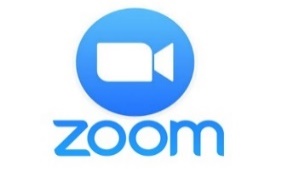 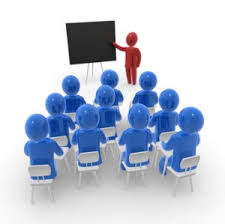 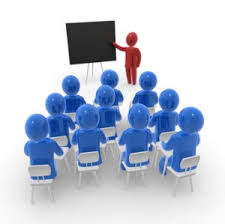 事業所名事業所連絡先（電話番号）事業種別就労移行 ・ Ａ型 ・ Ｂ型 ・ 自立訓練相談支援 ・ 行政 ・ 教育 ・ 企業 ・医療・ その他（　　　　　　　　　）就労移行 ・ Ａ型 ・ Ｂ型 ・ 自立訓練相談支援 ・ 行政 ・ 教育 ・ 企業 ・医療・ その他（　　　　　　　　　）就労移行 ・ Ａ型 ・ Ｂ型 ・ 自立訓練相談支援 ・ 行政 ・ 教育 ・ 企業 ・医療・ その他（　　　　　　　　　）参加方法◆会場での参加　　□　　　→　メールまたはFAXで申し込み◆ZOOMでの参加　　□　→　必ずメールで申し込み◆会場での参加　　□　　　→　メールまたはFAXで申し込み◆ZOOMでの参加　　□　→　必ずメールで申し込み◆会場での参加　　□　　　→　メールまたはFAXで申し込み◆ZOOMでの参加　　□　→　必ずメールで申し込み参加者名(ZOOM参加者も全員ご記入ださい)参加者名(ZOOM参加者も全員ご記入ださい)役職経験年数